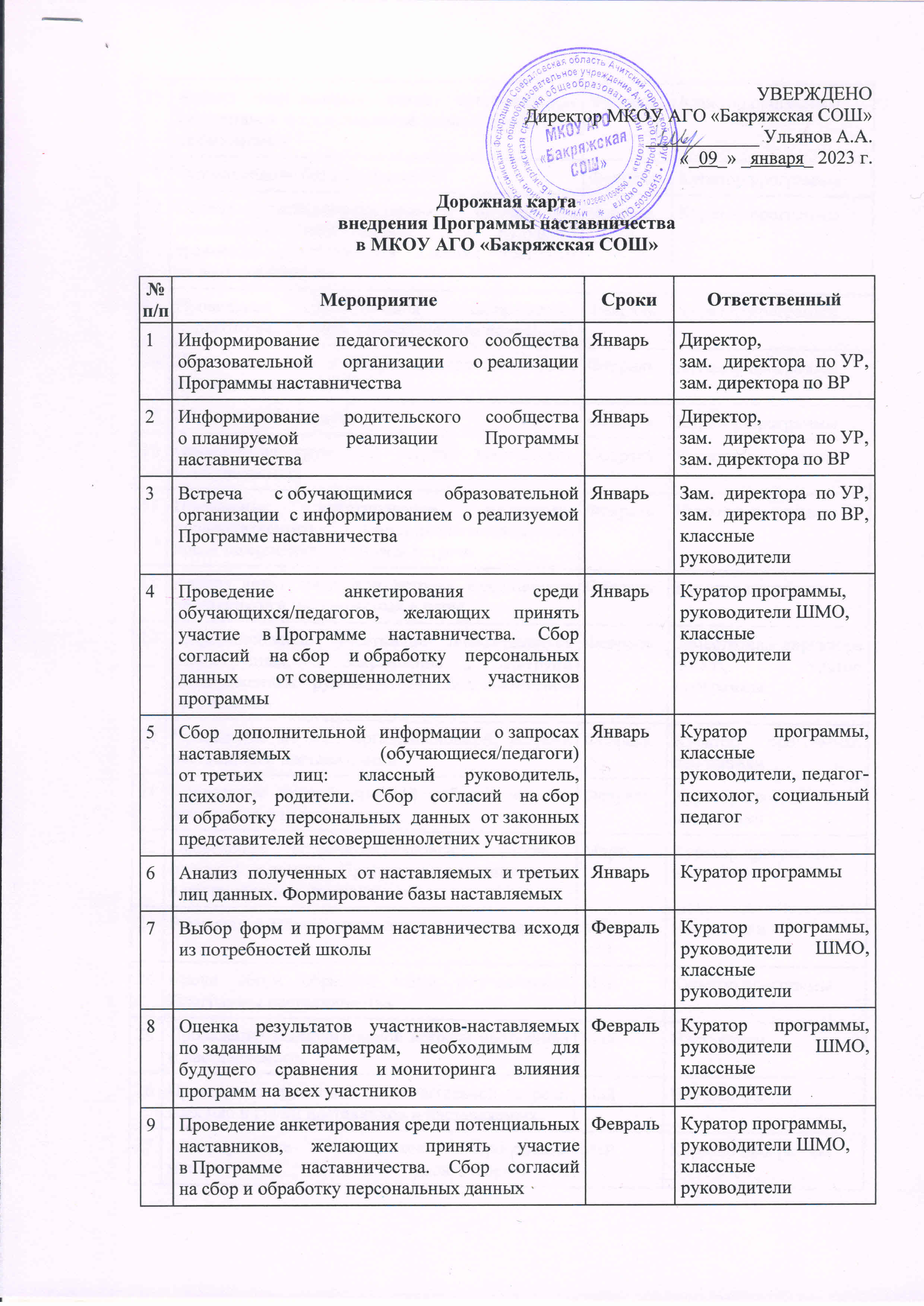 10Анализ заполненных анкет потенциальных наставников и сопоставление данных с анкетами наставляемыхФевральКуратор программы11Формирование базы наставниковФевральКуратор программы12Оценка участников-наставников по заданным параметрам, необходимым для будущего сравнения и мониторинга влияния программ на всех участниковФевральКуратор программы13Проведение собеседования с наставниками (в некоторых случаях с привлечением психолога)ФевральКуратор программы14Поиск экспертов и материалов для проведения обучения наставниковФевральКуратор программы15Обучение наставниковФевральКуратор программы16Организация групповой встречи наставников и наставляемыхФевральКуратор программы17Проведение анкетирования на предмет предпочитаемого наставника/наставляемого после завершения групповой встречиФевральКуратор программы18Анализ анкет групповой встречи и соединение наставников и наставляемых в парыФевральКуратор программы19Информирование участников о сложившихся парах/группах. Закрепление пар/групп распоряжением руководителя образовательной организацииФевральЗаместитель директора по УР, куратор программы20Проведение первой, организационной, встречи наставника и наставляемогоФевральКуратор программы, наставники21Проведение второй пробной рабочей встречи наставника и наставляемогоФевральКуратор программы,наставники22Проведение встречи-планирования рабочего процесса в рамках Программы наставничества с наставником и наставляемымМартКуратор программы,наставники23Регулярные встречи наставника и наставляемогоМарт–майНаставники24Сроки сбора обратной связи от участников Программы наставничестваМайКуратор программы25Проведение заключительной встречи наставника и наставляемогоМайНаставники26Проведение групповой заключительной встречи всех пар и групп наставников и наставляемыхМайНаставники27Анкетирование участников. Проведение мониторинга личной удовлетворенности участием в Программе наставничестваМайКуратор программы28Подведение итогов программы наставничества и награждения лучших наставниковИюньДиректор, зам. директора по УР, зам. директора по ВР29Проведение мониторинга качества реализации Программы наставничестваИюньКуратор программы30Оценка участников по заданным параметрам, проведение второго, заключительного, этапа мониторинга влияния программ на всех участниковИюньКуратор программы31Оформление итогов и процессов совместной работы в рамках Программы наставничества ИюньКуратор программы32Публикация результатов Программы наставничества, лучших наставников на сайте школыИюньКуратор программы33Внесение данных об итогах реализации Программы наставничества в базу наставников и базу наставляемыхИюньКуратор программы